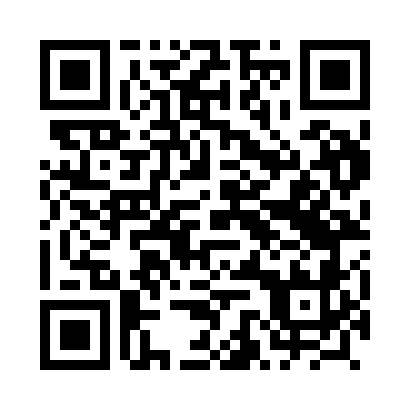 Prayer times for Maciejow, PolandWed 1 May 2024 - Fri 31 May 2024High Latitude Method: Angle Based RulePrayer Calculation Method: Muslim World LeagueAsar Calculation Method: HanafiPrayer times provided by https://www.salahtimes.comDateDayFajrSunriseDhuhrAsrMaghribIsha1Wed2:535:1912:445:518:0910:252Thu2:505:1812:445:528:1110:283Fri2:465:1612:445:538:1210:314Sat2:435:1412:445:548:1410:345Sun2:395:1212:445:548:1610:376Mon2:365:1112:435:558:1710:407Tue2:325:0912:435:568:1910:448Wed2:295:0712:435:578:2010:479Thu2:285:0612:435:588:2210:5010Fri2:285:0412:435:598:2310:5111Sat2:275:0212:436:008:2510:5212Sun2:265:0112:436:018:2610:5213Mon2:264:5912:436:028:2810:5314Tue2:254:5812:436:038:2910:5315Wed2:254:5612:436:048:3110:5416Thu2:244:5512:436:048:3210:5517Fri2:244:5412:436:058:3410:5518Sat2:234:5212:436:068:3510:5619Sun2:234:5112:436:078:3710:5720Mon2:224:5012:436:088:3810:5721Tue2:224:4812:446:098:3910:5822Wed2:214:4712:446:098:4110:5823Thu2:214:4612:446:108:4210:5924Fri2:204:4512:446:118:4311:0025Sat2:204:4412:446:128:4511:0026Sun2:204:4312:446:128:4611:0127Mon2:194:4212:446:138:4711:0228Tue2:194:4112:446:148:4811:0229Wed2:194:4012:446:158:4911:0330Thu2:184:3912:446:158:5011:0331Fri2:184:3812:456:168:5211:04